IntroductionHow to add important YTM bookmarks to Chrome and Mozilla.Add bookmark on ChromeEnter Chrome and press (ctrl+left shift+o) to open the bookmark manager . Right-click on organize and go to “Import bookmarks from HTML file” 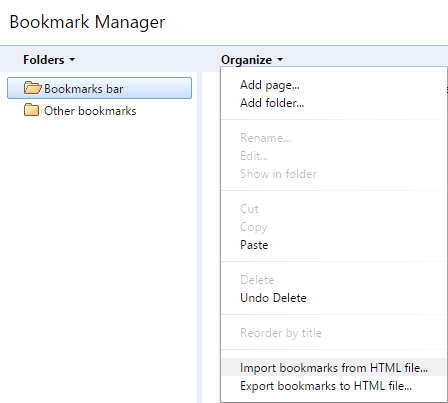 Then select the file from this directory: youtestmedoc\trunk\Procedures\bookmarks.html , and chrome will create an inported folder and in that folder you will find YTM bookmarks .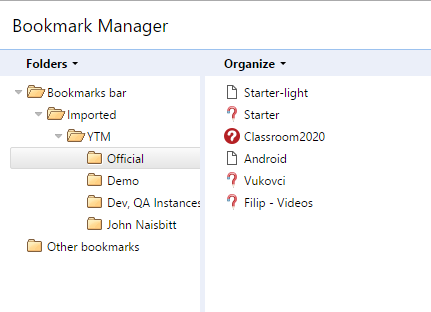 Add bookmark on MozzilaEnter Mozilla and press (ctrl+left shift+b) to open bookmark manager.Right-click on “import and archiving” and go to “Import bookmarks from HTML file”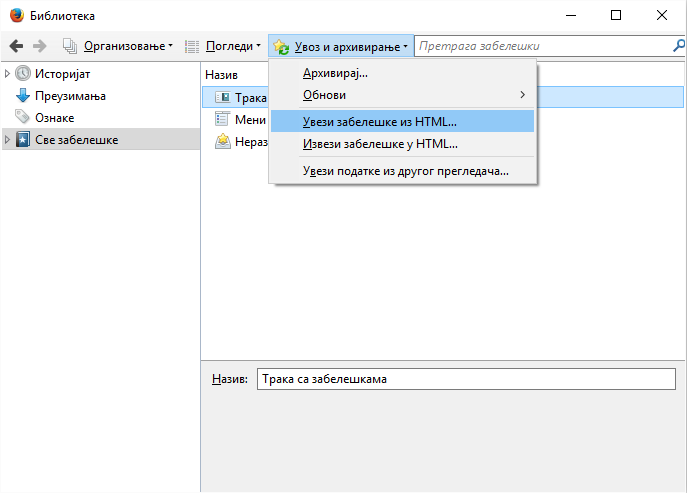 and select the file from this directory: youtestmedoc\trunk\Procedures\bookmarks.html .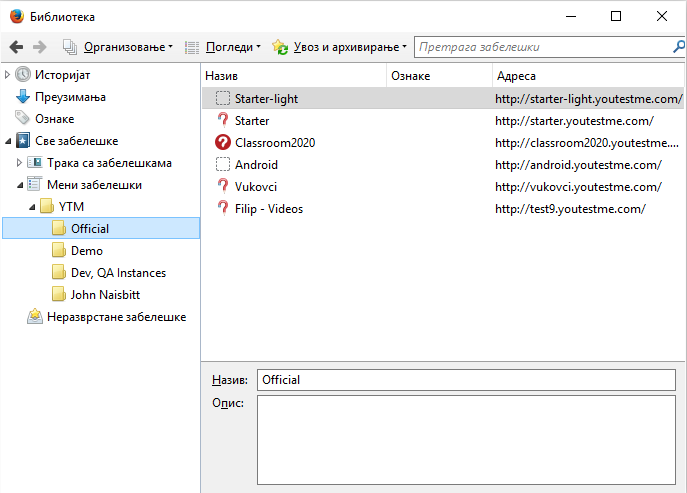 File nameYTM BookmarksAuthorMalloc Inc.ConfidentialityInternalLast save dateSunday, November-20-2016 at 5:51:00 PM